Заключение №49по результатам проверки достоверности годовой бюджетной отчетности администрации Тайтурского городского поселения Усольского муниципального района Иркутской области27.03.2024г.                                                                               р.п. Белореченский1.Основание для проведения мероприятия: статьи 264.4-264.6 Бюджетного кодекса Российской Федерации;подпункт 3 части 2 статьи 9 Федерального закона от 07.02.2011г. №6-ФЗ «Об общих принципах организации и деятельности контрольно-счетных органов субъектов Российской Федерации, федеральных территорий и муниципальных образований»; Положение о Контрольно-счетной палате Усольского муниципального района Иркутской области, утвержденное решением Думы Усольского муниципального района Иркутской области от 23.11.2021г. №213;Порядок проведения внешней проверки годового отчета об исполнении бюджета Усольского муниципального района Иркутской области, утвержденный решением Думы Усольского муниципального района Иркутской области от 22.02.2022г. №235;план деятельности Контрольно-счетной палаты Усольского муниципального района Иркутской области на 2024 год; распоряжение председателя Контрольно-счетной палаты Усольского муниципального района Иркутской области от 04.03.2024г. №21.2.Предмет мероприятия: Бюджетная (бухгалтерская) отчетность, представленная главным администратором бюджетных средств, в соответствии с требованиями приказа Минфина России от 28.12.2010г. №191н «Об утверждении Инструкции о порядке составления и представления годовой, квартальной и месячной отчетности об исполнении бюджетов бюджетной системы Российской Федерации».3.Объекты мероприятия: Администрация Тайтурского городского поселения Усольского муниципального района Иркутской области (далее - Администрация).Объекты встречных проверок по мере необходимости.4.Цели и вопросы мероприятия: Цель: Установление полноты и достоверности бюджетной отчетности главного администратора бюджетных средств (далее - ГАБС), за отчетный финансовый год, ее соответствие требованиям нормативных правовых актов.Вопросы:анализ бюджетной отчетности на соответствие требованиям нормативных правовых актов в части ее состава, содержания и срока представления для проведения внешней проверки;оценка достоверного представления о финансовом положении экономического субъекта на основании данных бухгалтерской отчетности;анализ исполнения доходов, закрепленных за администратором доходов;анализ использования бюджетных ассигнований.5.Исследуемый период: 2023 год.6.Состав ответственных исполнителей:Бушина Татьяна Петровна, консультант Контрольно-счетной палаты Усольского муниципального района Иркутской области. 7.Сроки проведения мероприятия с 4 марта 2024 года по 4 апреля 2024 года.Администрация Тайтурского городского поселения Усольского муниципального района Иркутской области осуществляет свою деятельность на основании Устава Тайтурского городского поселения Усольского муниципального района Иркутской области, утвержденного решением Думы от 23.12.2005г. №3 (с изменениями). Администрация входит в структуру органов местного самоуправления. Финансовое обеспечение деятельности Администрации осуществляется за счет средств, предусмотренных в местном бюджете отдельной строкой в соответствии с классификацией расходов бюджета. Оценка полноты и достоверности показателей и сведений, представленных в бюджетной отчетности главного администратора, главного распорядителя бюджетных средств проводится согласно требованиям Инструкции о порядке составления и предоставления годовой, квартальной и месячной отчетности об исполнении бюджетов бюджетной системы Российской Федерации, утвержденной приказом Минфина России от 28.12.2010г. №191н с изменениями (далее - Инструкция №191н).В соответствии с постановлением администрации от 26.12.2022г.             №492 (с изменениями) «Об утверждении перечня главных администраторов доходов бюджета Тайтурского городского поселения Усольского муниципального района Иркутской области» определен перечень главных администраторов доходов бюджета на 2023 год, одним из которых является Администрация Тайтурского городского поселения Усольского муниципального района Иркутской области по коду «901». Решением Думы от 28.12.2022г. №18 «О бюджете Тайтурского городского поселения Усольского муниципального района Иркутской области на 2023 год и плановый период 2024 и 2025 годов» в приложении №5 «Ведомственная структура расходов бюджета Тайтурского городского поселения Усольского муниципального района Иркутской области на 2023 год» Администрация включена как главный распорядитель бюджетных средств. Администрацией для внешней проверки представлен состав бюджетной отчетности в соответствии с п. 11.1 Инструкции №191н, как для главного распорядителя, распорядителя, получателя бюджетных средств, главного администратора, администратора источников финансирования дефицита бюджета, главного администратора, администратора доходов бюджета.Годовая бюджетная отчетность Администрации в целом соответствует требованиям п.4 Инструкции №191н по оформлению годовой бюджетной отчетности: сброшюрована, пронумерована, имеет оглавление и представлена с сопроводительным письмом.Бюджетная отчетность подписана и.о. главы Тайтурского городского поселения Усольского муниципального района Иркутской области (Платонова И.И.), главным бухгалтером (Нечаева О.В.).В соответствии с п.9 Инструкции №191н бюджетная отчетность составлена нарастающим итогом с начала года в рублях с точностью до второго десятичного знака после запятой.В проверяемом периоде в Администрации действует Учетная политика, утвержденная постановлением 30.12.2021г. №297. Учетной политикой определен перечень документов, регулирующих вопросы бюджетного учета.Анализ форм годовой бюджетной отчетности администрации Тайтурского городского поселения Усольского муниципального района Иркутской области показал следующее: Баланс главного распорядителя, распорядителя, получателя бюджетных средств, главного администратора, администратора источников финансирования дефицита бюджета, главного администратора, администратора доходов бюджета (ф.0503130) (далее – Баланс) заполнен в соответствии с требованиями, установленными Инструкцией №191н, и содержит данные о стоимости активов, обязательств, финансовом результате на начало года и конец года. В соответствии с абз. вторым п. 12 Инструкции №191н в кодовой зоне заголовочной части Баланса указывается код общероссийского классификатора видов экономической деятельности (далее - ОКВЭД) по основному виду деятельности, по которому осуществлен наибольший объем расходов по оплате труда, начислениям на выплаты по оплате труда в общем объеме фактических расходов субъекта отчетности за отчетный год. КСП обращает внимание, что ф. 0503130 ОКВЭД не указан.В графах «На конец отчетного периода» отражены данные о стоимости активов и обязательств, финансовом результате на 1 января 2024 года, с учетом проведенных заключительных оборотов по счетам бюджетного учета.По состоянию на 01.01.2024г. основные средства (раздел 1 «Нефинансовые активы») увеличились на 250,10 тыс.руб. и составили 34 774,85 тыс.руб. Материальные запасы увеличились на 538,47 тыс.руб., остаточная стоимость на 01.01.2024г. составила 608,30 тыс.руб.Раздел 1 «Нефинансовые активы» подтверждается данными ф.0503168 «Сведения о движении нефинансовых активов». В ф.0503168 в полном объеме отражено движение нефинансовых активов.Итоги по разделу 2 «Финансовые активы» по сравнению с началом 2023 года увеличились на 94 473,89 тыс.руб. и по состоянию на 01.01.2024г. составили 230 465,17 тыс.руб.Остаток денежных средств на лицевых счетах Администрации отражен в сумме 4 482,76 тыс.руб., что соответствует ф.0503178 «Сведения об остатках денежных средств на счетах получателя бюджетных средств».Показатели Баланса, отраженные по разделу 2 «Финансовые активы» подтверждаются данными ф.0503169 «Сведения по дебиторской и кредиторской задолженности» в части дебиторской задолженности. По разделу 3 «Обязательства» подтверждается данными ф.0503169 «Сведения по дебиторской и кредиторской задолженности» в части кредиторской задолженности.Согласно справке, к Балансу на забалансовых счетах отражены основные средства в эксплуатации в сумме 2 812,48 тыс.руб.При проверке контрольных соотношений показателей Баланса ф.0503130 с формой «Отчет о финансовых результатах деятельности» (ф.0503121) в части нефинансовых активов расхождений не выявлено.Отчет о финансовых результатах деятельности (ф.0503121) (далее –ф.0503121). В соответствии с п. 99 Инструкции № 191н ф. 0503121 содержит данные о финансовых результатах деятельности Администрации в разрезе кодов КОСГУ по состоянию на 1 января 2024 года. Показатели отражаются в отчете в разрезе бюджетной деятельности (графа 4), средств во временном распоряжении (графа 5) и итогового показателя (графа 6).Чистый операционный результат сложился в сумме 64 891,78 тыс.руб. Показатели ф.0503121 на 01.01.2024г. подтверждаются данными справки ф.0503110.Отчет о движении денежных средств (ф.0503123) (далее – ф.0503123). Согласно Инструкции №191н ф.0503123 составлена на основании данных о движении денежных средств на едином счете бюджета, открытом в органе, осуществляющем кассовое обслуживание исполнения бюджета в разрезе кодов КОСГУ. В разделе 4 «Аналитическая информация по выбытиям» приведены сведения по выбытиям, отраженным в разделе с разбивкой сумм по соответствующим кодам КОСГУ, разделам, подразделам, кодам видов расходов. Отчет об исполнении бюджета главного распорядителя, распорядителя, получателя бюджетных средств, главного администратора, администратора источников финансирования дефицита бюджета, главного администратора, администратора доходов бюджета (ф. 0503127). Согласно п.55 Инструкции №191н по разделу «Доходы бюджета» главными администраторами доходов бюджета отражаются суммы плановых (прогнозных) показателей по закрепленным за ним доходам бюджета. Согласно ф.0503127 утвержденные бюджетные назначения в целом по доходам в 2023 году составили 185 211,31 тыс.руб., исполнение составило                    173 510,05 тыс.руб. или 93,68%. Согласно п.56 Инструкции №191н в графе 5 раздела «Расходы бюджета» ф.0503127 заполняются главным распорядителем, распорядителем, получателем бюджетных средств и отражаются в сумме утвержденных (доведенных) лимитов бюджетных обязательств в объеме годовых назначений текущего финансового года, с учетом последующих изменений, оформленных в установленном порядке на отчетную дату.Утвержденные бюджетные назначения, лимиты бюджетных обязательств на отчетную дату составили в сумме 215 060,16 тыс.руб. Исполнение расходной части бюджета Администрации предусмотрено в размере 199 874,06 тыс.руб., плановые показатели по расходам бюджета выполнены на 92,94%. Неисполненные бюджетные назначения за отчетный период составляют 15 186,09 тыс.руб.Пояснительная записка (ф. 0503160) (далее – Пояснительная записка) представлена главным администратором бюджетных средств согласно п.11.1 Инструкции №191н. Пояснительная записка составлена в разрезе 5 разделов, наименования разделов соответствуют наименованиям, установленным данным документом в соответствии с п.152 Инструкции №191н. КСП отмечает, что в нарушение данного пункта в Пояснительной записке отражена информация, не относящаяся к разделам Пояснительной записки.В разделе 1 Пояснительной записки неверно указан ОКВЭД 84.11.34 - деятельность органов местного самоуправления муниципальных округов.Согласно п. 159.4 информация об организационной структуре субъекта бюджетной отчетности отражена в таблице №11. В данной форме в соответствии с Инструкцией №191н по строке 070 в графе 5 следовало отразить информацию о наименовании и месте публикации отчета, содержащего информацию о результатах исполнения бюджетной сметы.В раздел 3 «Анализ отчета об исполнении бюджета субъектом бюджетной отчетности» включены следующие формы:- сведения об исполнении текстовых статей закона (решения) о бюджете (Таблица №3). В соответствии с п.155 Инструкции №191н в графе 1 должно указываться содержание текстовой статьи закона (решения о бюджете), имеющей отношение к деятельности субъекта бюджетной отчетности (Администрация Тайтурского городского поселения Усольского муниципального района Иркутской области);- сведения об исполнении бюджета (ф.0503164). Согласно п.163 сведения в ф.0503164 формируются на основании показателей, отраженных в Отчете ф.0503127. Таким образом, доходы бюджета в ф.0503164 в графе 3 «утвержденные бюджетные назначения (прогнозные показатели) и графе 5 «исполнено» отражены по закрепленным за Администрацией доходам бюджета - 901;- анализ отчета об исполнении бюджета субъектом бюджетной отчетности (Таблица №13).В текстовой части раздела 3 необходимо отражать информацию, которая оказала существенное влияние и характеризует результаты исполнения бюджета за отчетный период, но не нашла отражения в таблицах и приложениях, включаемых в раздел. КСП рекомендует, информацию, отраженную в данном разделе по тексту Пояснительной записки в виде таблиц и пояснительной записки к расходной части бюджета Тайтурского МО исключить.Раздел 4 «Анализ показателей бухгалтерской отчетности субъекта бюджетной отчетности». Показатели, характеризующие наличие и движение нефинансовых активов за отчетный период представлены в ф.0503168 «Сведения о движении нефинансовых активов». В ф.0503169 «Сведения по дебиторской и кредиторской задолженности» по состоянию на 01.01.2024г. дебиторская задолженность сложилась в сумме 230 165,25 тыс.руб. (дотации бюджетам городских поселений на выравнивание бюджетной обеспеченности из бюджетов муниципальных районов, субсидии бюджетам городских поселений на обеспечение развития и укрепления материально-технической базы домов культуры в населенных пунктах с числом жителей до 50 тысяч человек, прочие субсидии бюджетам городских поселений, субвенции бюджетам городских поселений на выполнение передаваемых полномочий субъектов Российской Федерации, субвенции бюджетам городских поселений на осуществление первичного воинского учета органами местного самоуправления поселений, муниципальных и городских округов, прочие межбюджетные трансферты, передаваемые бюджетам городских поселений, расчеты по авансам по услугам связи, расчеты по авансам по работам, услугам по содержанию имущества, расчеты по авансам по услугам, работам для целей капитальных вложений), просроченная задолженность на 01.01.2024г. отсутствует.Кредиторская задолженность по состоянию на 01.01.2024г. составила 230 181,79 тыс.руб., из них: 229 886,95 тыс.руб. – доходы будущих периодов, 135,49 тыс. руб. – резервы предстоящих расходов. Просроченная кредиторская задолженность по состоянию на 01.01.2024г. отсутствует.Сведения о государственном (муниципальном) долге, предоставленных бюджетных кредитах (ф. 0503172) содержит информацию по государственному (муниципальному) долгу (за исключением заимствований, не являющихся государственным (муниципальным) долгом. На конец отчетного периода остаток задолженности по муниципальному долгу у Администрации составляет 2 000,00 тыс.руб. перед Комитетом по экономике и финансам администрации Усольского муниципального района Иркутской области на основании договора от 21.11.2022г. №2.Раздел 5 «Прочие вопросы деятельности субъекта бюджетной отчетности» включает следующие формы:- сведения об основных положениях учетной политики (Таблица №4). Согласно п.156 в таблице отражены основные положения учетной политики субъекта бюджетной отчетности, раскрывающие за отчетный период особенности отражения в бюджетном учете операций с активами и обязательствами;- прочие вопросы деятельности субъекта бюджетной отчетности (Таблица №16). Согласно п. 159.9 в таблице отражены сведения о факте проведения годовой инвентаризации, по результатам которой не выявлено расхождений, о перечне форм отчетности, которые не включены в состав бюджетной отчетности из-за отсутствия числовых значений показателей, однако в строке 010 графы 4 не указан номер и дата правового акта о проведении инвентаризации;- сведения об исполнении судебных решений по денежным обязательствам (ф. 0503296).В нарушение п.152 Инструкции №191н в разделе 5 ф. 0503160 изложена информация о перечне форм отчетности, не включенных в состав бухгалтерской отчетности ввиду отсутствия числового значений показателей.В соответствии с пп.1 п.1 ст.160.2-1. БК РФ установлены бюджетные полномочия отдельных участников бюджетного процесса по организации и осуществлению внутреннего финансового аудита. Распоряжением от 30.12.2021г. №331-р принято решение об упрощенном осуществлении внутреннего финансового аудита в администрации Тайтурского муниципального образования. Распоряжением от 25.12.2023г. №427-р ответственным за осуществление внутреннего финансового контроля в отношении администрации Тайтурского МО назначен ведущий специалист по бюджетно-финансовой политике.В соответствии с пунктом 14 приказа Минфина России от 18.12.2019г. №237н «Об утверждении федерального стандарта внутреннего финансового аудита «Основания и порядок организации, случаи и порядок передачи полномочий по осуществлению внутреннего финансового аудита» руководитель главного администратора (администратора) бюджетных средств должен принимать на себя и единолично нести ответственность за результаты выполнения бюджетных процедур, а также самостоятельно выполнять действия, направленные на достижение целей осуществления внутреннего финансового аудита, в частности организует и осуществляет внутренний финансовый контроль.ВыводыВ ходе проверки годовой бюджетной отчетности Администрации Тайтурского городского поселения Усольского муниципального района Иркутской области, проведенной Контрольно-счетной палатой Усольского муниципального района Иркутской области установлено:Годовая бюджетная отчетность за 2023 год составлена в соответствии с требованиями Инструкции о порядке составления и представления годовой, квартальной и месячной отчетности об исполнении бюджетов бюджетной системы Российской Федерации, утвержденной Приказом Минфина РФ от 28.12.2010г. №191н, ст. 264.1 Бюджетного кодекса Российской Федерации. Администрацией представлена для внешней проверки годовая бюджетная отчетность согласно п. 11.1 Инструкции №191н.При анализе годовой бюджетной отчетности выявлено: В форме 0503130 не указан ОКВЭД.В разделе 1 Пояснительной записки неверно указан ОКВЭД 84.11.34 - деятельность органов местного самоуправления муниципальных округов.В соответствии с п.155 Инструкции №191н в графе 1 таблицы №3 ф. 0503160 должно указываться содержание текстовой статьи закона (решения о бюджете), имеющей отношение к деятельности субъекта бюджетной отчетности (Администрация Тайтурского городского поселения Усольского муниципального района Иркутской области).В таблице №11 ф. 503160 в соответствии с Инструкцией №191н по строке 070 в графе 5 следовало отразить информацию о наименовании и месте публикации отчета, содержащего информацию о результатах исполнения бюджетной сметы.В таблице №16 ф. 503160 в строке 010 графы 4 не указан номер и дата правового акта о проведении инвентаризации.КСП рекомендует, информацию, отраженную в разделе 3                      ф. 0503160 по тексту Пояснительной записки в виде таблиц и пояснительной записки к расходной части бюджета Тайтурского МО исключить.В нарушение п.152 Инструкции №191н в разделе 5 ф. 0503160 изложена информация о перечне форм отчетности, не включенных в состав бухгалтерской отчетности ввиду отсутствия числового значений показателей.В соответствии с пунктом 14 приказа Минфина России от 18.12.2019г. №237н «Об утверждении федерального стандарта внутреннего финансового аудита «Основания и порядок организации, случаи и порядок передачи полномочий по осуществлению внутреннего финансового аудита» руководитель главного администратора (администратора) бюджетных средств должен принимать на себя и единолично нести ответственность за результаты выполнения бюджетных процедур, а также самостоятельно выполнять действия, направленные на достижение целей осуществления внутреннего финансового аудита, в частности организует и осуществляет внутренний финансовый контроль (на данный момент полномочия по осуществлению внутреннего финансового контроля в отношении Администрации Тайтурского МО возложены на Клыш Е.В.).ПредложенияРассмотреть результаты внешней проверки, принять к сведению выявленные недостатки при составлении бюджетной отчетности в дальнейшем, в целях недопущения их при сдаче бюджетной отчетности.Усилить контроль за соответствием бюджетной отчетности требованиям правовых актов Министерства финансов России. Представлять для внешней проверки годовую бюджетную отчетность в соответствии с требованиями п.11.1 Инструкции №191н.О результатах рассмотрения настоящего заключения и принятых мерах сообщить в Контрольно-счетную палату Усольского муниципального района Иркутской области до 05.04.2024 года.Председатель КСПУсольского муниципального района Иркутской области						     И.В. КовальчукИсполнитель: консультант КСП Бушина Т.П.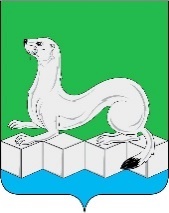 Российская ФедерацияКонтрольно – счетная палатаУсольского муниципального района Иркутской области 665479, Российская Федерация, Иркутская область, Усольский муниципальный район, Белореченское муниципальное образование, рп. Белореченский здание 100, тел./факс (839543) 3-60-86 Е-mail: kspus21@mail.ruОКПО 75182332, ОГРН 1213800025361, ИНН 3801154463 КПП 380101001